Datganiad Rhanbarthol Grant Cymorth Tai Gwent 2022-2023CyflwyniadMae’r Rhaglen Grant Cymorth Tai yn rhaglen ymyriad cynnar sy’n ariannu ystod eang o wasanaethau cymorth cysylltiedig â thai a digartrefedd ar gyfer pobl sydd mewn risg o ddod yn ddigartref ar draws Gwent, ac mae’n cefnogi gweithgaredd i helpu pobl i sefydlogi eu sefyllfa tai, atal pobl rhag dod yn ddigartref neu helpu pobl y mae digartrefedd wedi effeithio arnynt i ganfod a gadw llety.Y weledigaeth ar gyfer y Rhaglen Cymorth Tai yw:“Cymru lle nad oes neb yn ddigartref a lle mae gan bawb gartref diogel lle gallant ffynnu a byw bywyd bodlon, egnïol ac annibynnol”.Mae natur ataliol y rhaglen yn cefnogi amcanion polisi lleol, rhanbarthol a chenedlaethol sy’n helpu pobl i fyw’n annibynnol yn y gymuned. Mae gwasanaethau Grant Cymorth Tai yn helpu i atal digartrefedd, allgau cymdeithasol, ynysigrwydd a sefydliadu. Mae gwasanaethau hefyd yn helpu i ostwng troseddu ac anrhefn.Mae’r Grŵp Cydweithredu Cymorth Tai Rhanbarthol (‘y Grŵp’) yn rhoi fforwm i bartneriaid i ddod ynghyd i drafod a chytuno ar weithio ar y cyd sy’n well o gael ei ddarparu’n rhanbarthol. Mae’r Grŵp yn ymroddedig i ddarparu gweithio rhanbarthol sy’n rhoi deilliannau diriaethol a all effeithio ar newid.Mae’r adroddiad hwn yn rhoi trosolwg o flaenoriaethau’r Grŵp ar gyfer y 12 mis nesaf. Bydd defnyddwyr gwasanaethau, darparwyr, rhanddeiliaid yn ehangach a chomisiynwyr yn cydweithio fel partneriaid cyfartal i sicrhau fod gwasanaethau’n parhau i fod yn gynaliadwy, cadarn ac yn medru diwallu anghenion pobl sydd angen mynediad iddynt yn dal i fod yn flaenoriaeth allweddol i aelodau’r Grŵp.Blaenoriaethau StrategolMae’r Rhaglen Grant Cymorth Tai yn fframwaith polisi trawsbynciol sy’n cysylltu gydag ystod eang o flaenoriaethau a strategaethau cenedlaethol, rhanbarthol a lleol. Mae ystod o gynlluniau polisi a deddfwriaethol yn parhau fydd yn dylanwadu ar ddarpariaeth, cyfeiriad a darpariaeth gwasanaethau cymorth cysylltiedig â thai a digartrefedd yn y dyfodol ar gyfer pobl yng Ngwent.Mae’r dilynol yn ysgogwyr allweddol ar gyfer darparu’r Grant Cymorth Tai yng Ngwent:Deddf Llesiant Cenedlaethau’r Dyfodol (Cymru) 2015Deddf Tai (Cymru) 2014Mae’r rhaglen grant yn gwneud cyfraniad sylweddol i weithredu Rhan 2 Deddf Tai (Cymru) 2014, sydd â’i ffocws ar atal digartrefedd.Deddf Gwasanaethau Cymdeithasol a Llesiant (Cymru) 2014Deddf Trais yn erbyn Menywod, Cam-drin Domestig a Thrais Rhywiol (Cymru) 2015 Cynllun cyflenwi camddefnyddio cyffuriau: 2019 i 2022Deddf Rhentu Cartrefi (Cymru) 2016Deddf Diwygio Llesiant 2012Strategaeth Digartrefedd Gwent 2018Strategaeth Lletya Troseddwyr 2021 *(fersiwn ddrafft ar hyn o bryd)Symud i Ailgartrefu CyflymCaiff y cysylltiadau cryf a ffurfiwyd gyda grwpiau a phartneriaethau strategol ledled Gwent eu cryfhau ymhellach drwy sefydlu’r Grŵp. Daeth y Grŵp i fodolaeth ym mis Medi 2020 ac mae wedi cyfarfod yn ffurfiol ers hynny. Mae’n fforwm ar gyfer cydweithio a rhoddir trosolwg isod o’r cysylltiadau strategol a wnaeth gyda phartneriaid.Bwrdd Partneriaeth Rhanbarthol Gwent a’u Partneriaeth Tai Strategol a Phartneriaeth Iechyd Meddwl ac Anableddau Dysgu:Mae Cadeirydd y Grŵp ac arweinydd strategol yr Awdurdod Lleol yn aelodau o’r Bartneriaeth Tai Strategol.Mae’r cynrychiolydd Iechyd a enwebwyd yn ddolen i’r Bartneriaeth Iechyd Meddwl ac Anableddau Dysgu.Byrddau Gwasanaethau Cyhoeddus Awdurdodau Lleol GwentMae’r Byrddau Gwasanaethau Cyhoeddus yn enwebu cynrychiolydd i fod ar y Grŵp.Grant Plant a Chymunedau:Mae’r Grant Plant a Chymunedau yn enwebu cynrychiolydd i fod ar y GrŵpMae arweinwyr Grant Cymorth Tai yn cydweithio yn lleol  gyda’u cydweithwyr Grant Plant a Chymunedau Bwrdd Partneriaeth Trais yn erbyn Menywod, Cam-drin Domestig a Thrais Rhywiol (VAWDASV) Gwent:Mae VAWDASV yn enwebu cynrychiolydd i fod ar y GrŵpMae cynrychiolydd a enwebwyd o’r Grant Cymorth Tai yn mynychu Bwrdd Comisiynu VAWDASV a Grŵp Cyflenwi Strategol VAWDASV ac is-grwpiau perthnasolMae’r Cydlynydd Datblygu Rhanbarthol yn cwrdd yn rheolaidd gyda Swyddog Rhanbarthol VAWDASVBwrdd Cynllunio Ardal Gwent ar Gamddefnyddio Sylweddau:Mae cynrychiolydd a enwebwyd gan y Bwrdd ar Gamddefnyddio Sylweddau yn mynychu’r GrŵpMae’r Cydlynydd Datblygu Rhanbarthol yn mynychu Grŵp Comisiynu Strategol y Bwrdd ar Gamddefnyddio SylweddauSefydlwyd is-grŵp ar y cyd ar Gamddefnyddio Sylweddau a Thai; mae’r Grŵp hwn yn adrodd i’r Bwrdd ar Gamddefnyddio Sylweddau a hefyd y Cymorth Tai RhanbartholMae’r Cydlynydd Datblygu Rhanbarthol yn cwrdd yn rheolaidd â Swyddog Rhanbarthol Camddefnyddio SylweddauMae’r Cydlynydd Datblygu Rhanbarthol yn mynychu’r Panel Marwolaethau Cysylltiedig â Chyffuriau i gynrychioli Grant Cymorth Tai a Digartrefedd.Troseddu a Bwrdd Cymunedau Diogelach Gwent:Mae’r Gwasanaeth Prawf yn enwebu cynrychiolydd i fod ar y Grŵp a hefyd Heddlu Gwent yn enwebu cynrychiolydd i fod ar y Grŵp Sector Rhent Preifat:Mae Cymdeithas Genedlaethol Landlordiaid Preswyl yn enwebu cynrychiolydd i fod ar y Grŵp Gwasanaethau Cyhoeddus:Mae Gwasanaeth Tân De Cymru ac Ymddiriedolaeth Gwasanaeth Ambiwlans Cymru yn enwebu cynrychiolwyr i fod ar y Grŵp Cydraddoldeb a Chyfiawnder Cymdeithasol:Mae Tai Pawb yn enwebu cynrychiolydd i fod ar y Grŵp Mae gweithio partneriaeth yn sylfaenol i lwyddiant darpariaeth y Grant Cymorth Tai. Sefydlwyd y Grŵp yn ystod 2020/21 a gofynnwyd am gytundeb gan ystod eang o bartneriaid i ddod yn aelodau. Mae rhestr lawn o’r aelodau ar gael yn Atodiad 1.Cyflenwad, Asesiad Anghenion, Tystiolaeth Ymgynghoriad a Bylchau GwasanaethMae gan y timau Grant Cymorth Tai fframweithiau lleol a rhanbarthol sydd wedi hen ennill eu plwyf ar gyfer cynllunio a chomisiynu sy’n:Creu darlun cliriach o gyflenwad gwasanaethau a’r anghenion cymorth cysylltiedig â thai a ddynodwyd ar draws yr ardaloedd a’r rhanbarthGalluogi cynllunio gwasanaethau i ateb y bylchau a ddynodwyd mewn darpariaeth gwasanaethDatblygu a chynnal gwasanaethau ansawdd da sy’n gynaliadwy, yn strategol berthnasol ac sy’n cynnig gwerth am arianSicrhau fod gwasanaethau yn canolbwyntio ar yr unigolyn, gan roi anghenion defnyddwyr gwasanaeth yn gyntaf drwy gynnal ymgynghoriad priodol a drwy ddarparu cyfleoedd i gymryd rhan wrth gynllunio, comisiynu ac adolygu gwasanaethau a gyllidir gan y Grant Cymorth Tai.Cynhelir proses gynllunio gynhwysol ac anghenion strategol 2022/23 yn unol â gofynion mesurau Iechyd cyhoeddus COVID-19.Mae timau lleol Grant Cymorth Tai yn symud ymlaen â phrif elfennau’r broses cynllunio strategol. Caiff rhai elfennau yn cynnwys y prosesau blynyddol rhanddeiliaid ac ymgysylltu â defnyddwyr gwasanaeth eu datblygu ar lefel ranbarthol drwy ymgynghoriad a ddatblygwyd gyda Swyddogion Cynllunio o’r timau Grant Cymorth Tai a’r cynghorydd Cyflenwi Rhanbarthol. Caiff gwefan Cymorth Tai Gwent hefyd ei defnyddio fel rhan o’r broses ar gyfer arolygon ar-lein: www.gwenthousingsupport.co.uk  Rhagwelir y caiff ymarferion ymgysylltu eu datblygu a’u cwblhau yn ystod chwarter 2/3.Caiff map cyflenwad rhanbarthol o wasanaethau ei gasglu ar sail flynyddol ynghyd â chynllun gwariant rhanbarthol fel y gall y Cydlynydd Darparu Rhanbarthol oruchwylio a dadansoddi ar sail ranbarthol fel sydd angen ar ran y Grŵp a Grant Cymorth Tai yn lleol. Rhagwelir y caiff y map cyflenwi rhanbarthol a’r cynllun gwariant rhanbarthol ei gasglu yn ystod chwarter 1. Mae copi o gynllun gwariant rhanbarthol 2021-2022 ar gael yn Atodiad 2.Caiff yr argymhellion yn dilyn yr ymchwil i anghenion pobl LGBTQ+ yng Ngwent ei ystyried unwaith y cyhoeddir yr adroddiad terfynol yn Chwarter 2.Yn dilyn datblygiad llwyddiannus y llwyfan rhithiol a ddefnyddiwyd i gyflenwi Diwrnod Agored ar-lein yn ystod 2021/22, caiff gwybodaeth gwerthuso a gasglwyd o’r diwrnod ei ystyried ar gyfer datblygu digwyddiadau ymgynghori yn y dyfodol.Blaenoriaethau ar gyfer datblygu gwasanaethBydd y Grŵp yn canolbwyntio ar ddatblygu ei flaenoriaethau ar draws y meysydd dilynol: Datblygu gwasanaethau arbenigol nad oes mas critigol ar eu cyfer yn lleol.Mae’r Cydlynydd Datblygu Rhanbarthol yn cadw a chynnal cofrestr o wasanaethau rhanbarthol ar y silff. Caiff prosiectau ar gyfer y gofrestr hon eu dynodi ar hyn o bryd drwy’r fframwaith cynllunio anghenion.Gofynnir am gynigion am brosiectau rhanbarthol gan ddarparwyr gwasanaeth a phartneriaid ehangach ar sail flynyddol a chânt eu blaenoriaethu yn defnyddio dull Matrics Blaenoriaethu Grant Cymorth Tai Gwent. Caiff y gofrestr ar y silff o wasanaethau ei diweddaru yn flynyddol. Rhagwelir y caiff y gwaith hwn ei gwblhau yn ystod chwarter 2/3.Yn ychwanegol, gellir dynodi gwasanaethau a threfniadau cynllunio awdurdodau lleol 2022/2023 a’u cytuno ar gyfer eu datblygu gan dimau’r Grant Cymorth Tai a phartneriaid perthnasol.Caiff gwasanaethau hefyd eu dynodi drwy ymgynghoriadau blynyddol gyda defnyddwyr gwasanaethau, darparwyr cymorth a rhanddeiliaid ehangach.Caiff prosiectau ymchwil eu cynnal gan dimau comisiynu’r Grant Cymorth Tai fel sydd angen a chaiff unrhyw argymhellion eu hystyried yng nghyfarfodydd rheolaidd arweinwyr Grant Cymorth Tai a phartneriaid perthnasol fel sydd angen.Mae arweinwyr Grant Cymorth Tai yn ystyried lle mae ymestyn gwasanaethau lleol i rai rhanbarthol yn rhoi gwerth ychwanegol neu gynyddu gwerth am arian yng nghyfarfodydd rheolaidd arweinwyr Grant Cymorth Tai.Caiff diweddariadau ar unrhyw ddatblygiadau yn y maes hwn eu darparu i’r Grŵp.Rhoddir ystyriaeth i’r maes hwn hefyd, gyda gwaith a wneir drwy’r grwpiau a phartneriaethau strategol dilynol:Bwrdd Comisiynu Rhanbarthol VAWDASV a’i is-grwpiauGrwpiau Strategol y Bwrdd Partneriaeth Rhanbarthol yn cynnwys y Bartneriaeth Tai Strategol, Partneriaeth Pobl Ifanc, Partneriaeth Iechyd Meddwl ac Anableddau Dysgu a gwahanol is-grwpiauGrŵp Llywio Iechyd Meddwl a ThaiGrŵp Cyd-gomisiynu Strategol Camddefnyddio SylweddauGrŵp Gorchwyl Atal Digartrefedd GwentBwrdd Cymunedau Diogelach Gwent, Asesiad Strategol ar Droseddu ac AnrhefnPartneriaid strategol yn cynnwys y Gwasanaeth Prawf, Swyddfa Comisiynydd yr Heddlu a Throseddu, Gwasanaeth Troseddu IeuenctidMae gweithio mewn partneriaeth gyda rhanddeiliaid i ymwreiddio arbenigeddau o fewn gwasanaethau a sicrhau llwybrau clir i wneud y defnydd gorau o adnoddau cyfyngedig parhaus yn parhau’n flaenoriaeth allweddol i’r Grŵp. Datblygu gwasanaethau rhanbarthol lle mae arbedion maint yn cyfiawnhau hynnyMae’n parhau yn flaenoriaeth glir i asesu anghenion penodol grwpiau bach lle na fyddai cyfiawnhad dros ddatblygu neu gomisiynu gwasanaethau lleol ar wahân neu lle na fyddai’n ddarbodus gwneud hynny.Mae timau Grant Cymorth Tai lleol yn ymroddedig i sicrhau fod amrywiaeth yn parhau ar draws y sector wrth ddarparu gwasanaethau Grant Cymorth Tai gan ystod eang o ddarparwyr.Rhoddir ystyriaeth ar hyn o bryd i ddatblygu gwasanaethau rhanbarthol ac is-ranbarthol ar gyfer grwpiau penodol drwy gyfarfodydd rheolaidd Swyddogion Arweiniol Grant Cymorth Tai.Caiff y map cyflenwad gwasanaethau ei gasglu ar sail flynyddol a chaiff adroddiad manwl o’r holl wasanaethau a gomisiynwyd ar draws Gwent ei rannu gyda thimau comisiynu’r Grant Cymorth Tai i gynorthwyo gyda chynllunio gwasanaethau yn y dyfodolDysgu o’r prosiect celcian i gael ei ystyried gan dimau comisiynu’r Grant Cymorth Tai gyda golwg ar ymestyn y gwasanaeth hwn i gynnwys mwy o awdurdodau lleol GwentBydd yn flaenoriaeth i’r Grŵp ystyried a chefnogi i gael eu datblygu ar draws yr ardal. Sicrhau gwelliannau i’w cyflawni drwy gydweithredu:Cafodd y partneriaethau cryf ar draws Gwent eu defnyddio’n llawn a’u datblygu ymhellach drwy’r arferion gwaith newydd a gyflwynwyd oherwydd pandemig COVID-19. Gwnaed ystod eang o welliannau, arbedion a llwybrau cliriach ar lefel leol i wasanaethau’r Grant Cymorth Tai a gwasanaethau partner ehangach drwy gydweithio. Mae’n parhau’n flaenoriaeth i bob partner sicrhau fod cydweithredu i wella canlyniadau ar gyfer pobl yn defnyddio gwasanaethau yn parhaus wrth i ni symud ymlaen i gamau adfer yn dilyn y pandemig.Caiff y meysydd dilynol eu hamlygu fel blaenoriaethau ar gyfer y datganiad rhanbarthol hwn:Mae’r fframwaith llywodraethiant rhanbarthol cryf ar gyfer Grant Cymorth Tai gyda throsolwg drwy’r Grŵp yn parhau i sicrhau fod cydweithredu a gweithio partneriaeth ar lefel ranbarthol i sicrhau gwelliannau i wasanaethau a chodi proffil y Grant Cymorth Tai.Bydd timau Grant Cymorth Tai a’r Cydlynydd Datblygu Rhanbarthol yn parhau i gydweithio i ystyried gwelliannau y gellir eu gwneud i gyflenwi’r rhaglen Grant Cymorth Tai yn lleol ac yn rhanbarthol.Bydd y Grŵp yn gweithio’n agos gyda phartneriaid i gydweithredu a chefnogi cynigion cyllid fydd yn ychwanegu gwerth a darparu canlyniadau cadarnhaol ar lefel leol a rhanbarthol i fynd i’r afael â digartrefedd a datblygu gwasanaethau cymorth tai.Gweithio’n agos gyda chydweithwyr yn y tîm Trawsnewid Rhanbarthol i sicrhau bod codi proffil Grant Cymorth Tai ar draws partneriaethau strategol perthnasol yn parhau yn flaenoriaeth i’r grŵp.Gweithio’n agos gyda chydweithwyr o fyrddau rhanbarthol eraill yn flaenoriaeth barhaus i sicrhau fod proffil y Grant Cymorth Tai yn parhau i gael ei godi.Cydnabu’r Grŵp mewn sesiwn datblygu rithiol yn 2021 bod cydweithredu ar lefel polisi a llywodraethiant ffrydiau cyllid  yn parhau’n flaenoriaeth a lle mae materion sydd angen eu trin cânt eu codi drwy’r dulliau priodolMae ymgysylltu gyda phobl sy’n defnyddio gwasanaethau Grant Cymorth Tai yn flaenoriaeth barhaus i sicrhau fod pobl sy’n derbyn gwasanaethau yn ymwneud â dylunio ac ailddylunio gwasanaethau yn sicrhau fod gwasanaethau’n parhau i fod yn berthnasol ac yn hygyrch ar gyfer y rhai fydd eu hangen yn y dyfodolMae ymgysylltu gyda darparwyr gwasanaeth a rhanddeiliaid yn flaenoriaeth barhaus ac yn dilyn cynnal Diwrnod Agored Rhithiol Grant Cymorth Tai Gwent; caiff yr hyn a ddysgwyd o’r digwyddiad hwnnw ei ystyried wrth gyflwyno digwyddiadau ymgysylltu rhanddeiliaid ar gyfer 2022/23.Mae’r pwyntiau bwled dilynol yn rhoi trosolwg o feysydd neilltuol o waith a phrosiectau yr eir ymlaen â nhw a’u datblygu ymhellach ar lefel ranbarthol drwy 2022/23:Rhaglen Dysgu Tywyswyr Arian: Mewn partneriaeth gyda’r Gwasanaeth Cyngor Arian a Phensiynau, caiff y peilot a gyflwynwyd yn ystod 2021/22 ei ledaenu i bob gwasanaeth Grant Cymorth Tai a gyllidir yng Ngwent yn ystod chwarter 1 gan roi cyfle i bob gweithiwr cymorth ar draws Gwent gymryd rhan yn y fframwaith hyfforddiant i ddatblygu sgiliau tywysydd arian a gwella cysondeb yn y maes. Mae’r rhaglen hon yn anelu i wella sgiliau staff yng nghyswllt tywys arian.Caiff y gwersi a’r adborth o ledaenu cynllun peilot Gwent ei gasglu gan y Gwasanaeth Arian a Phensiynau i lywio arfer gorau ar gyfer ei ymestyn pob gwasanaeth Grant Cymorth Tai yng Nghymru yn y dyfodol.Rhoddir gwybodaeth reolaidd i’r Grŵp yn diweddaru ar gynnydd y prosiect cam 2.Camddefnyddio sylweddau: Anghenion hyfforddiant: Argymhellodd y Grŵp Gorchwyl Camddefnyddio Sylweddau a Thai y dylai anghenion hyfforddiant darparwyr a gyllidir gan y Grant Cymorth Tai gael eu hadolygu’n flynyddol; byddir yn symud ymlaen â’r broses hon, i’w chytuno gan y Timau Grant Cymorth Tai a darparydd hyfforddiant camddefnyddio sylweddau GDAS, yn ystod 2022.Hyfforddiant: Y Timau Grant Cymorth Tai i benderfynu ar y ffordd orau i fonitro’r defnydd o’r pecyn hyfforddiant E-ddysgu newydd ar gamddefnyddio sylweddau a ddatblygwyd gan GDAS, gan gynnig hyfforddiant Lefel 1 Cyflwyniad i Gamddefnyddio Sylweddau ar gyfer yr holl weithwyr tai ac sydd i gael ei ymestyn yn ystod 2022.Marwolaethau cysylltiedig â chyffuriau: Cynhelir gwaith ar y cyd i wella’r dulliau adrodd i’r Panel Marwolaethau Cysylltiedig â Chyffuriau ac i ddatblygu’r broses adborth i tai a digartrefedd o unrhyw argymhellion a gytunwyd gan y grŵp.VAWDASV: IDVA: Yn dilyn ailgomisiynu’r gwasanaeth IDVA rhanbarthol yn ystod 2022/23, gwneir gwaith pellach i sicrhau bod llwybrau clir ar gyfer atgyfeirio yn eu lle rhwng y gwasanaeth rhanbarthol newydd, unwaith y cafodd ei gomisiynu, a’r gwasanaethau VAWDASV lleol a gyllidir gan y Grant Cymorth Tai.Darpariaeth lloches ranbarthol: Dywedodd aelodau’r Grŵp fod mwy o alw nag o leoedd ar gael yn y loches ranbarthol. Bydd timau Grant Cymorth Tai yn ystyried yr anghenion ar gyfer darparu lloches ar gyfer rhai gydag anghenion cymhlethCefnogaeth i gyflawnwyr: caiff y gwasanaethau sydd eu hangen i gefnogi a diwallu anghenion tai cyflawnwyr VAWDASV eu hystyried.Anghenion cymhleth: roedd yn amlwg o sesiwn y Grŵp i edrych ar waith y dyfodol, fod angen adolygu datblygu a gwella’r gwasanaethau’r cymorth sydd ar gael ar gyfer rhai gydag anghenion cymhleth mewn partneriaeth gyda chydweithwyr o’r Bwrdd Iechyd a’r rhai sy’n gyfrifol am gyflenwi ffrydiau cyllid eraill tebyg i’r Gronfa Integreiddio Ranbarthol.Sefydlir grŵp gorchwyl i ystyried a symud ymlaen gyda’r gwaith hwn.Deddf Galluedd Meddwl a Chod Ymarfer Mesurau Diogelu Rhyddid: mae gwaith yn mynd rhagddo gyda chydweithwyr sy’n gyfrifol am y maes hwn i gyflwyno sesiwn yn ystod chwarter 1 i gydweithwyr tai a digartrefedd i godi ymwybyddiaeth o’r newidiadau i’r Ddeddf Galluedd Meddwl a chynyddu dealltwriaeth o fesurau diogelu rhyddid.Cynhwysiant digidol: Yn dilyn o Arolwg Defnyddwyr Gwasanaeth 2011: Ffocws ar DechnolegSefydlir grŵp gorchwyl i symud ymlaen gyda’r argymhellion a gynhwysir o fewn adroddiad Arolwg Defnyddwyr Gwasanaeth. Cydweithio gyda gwasanaethau cyhoeddus eraill:Mae’r hyn a ddysgwyd o bandemig COVID-19 yn parhau i ddangos yr ystod eang o gydweithio a wnaed i sicrhau y gall pobl gael mynediad i wasanaethau a chymorth pan maent ei angen. Mae cydweithio ar draws gwasanaethau cyhoeddus yn parhau i fod yn flaenoriaeth i’r Grŵp i gryfhau ymhellach ddull gweithredu ataliol gwasanaethau a gomisiynwyd gan y Grant Cymorth Tai. Yn ychwanegol:Bydd sicrhau bod aelodaeth o’r Grŵp yn addas i’r diben ac yn cynnwys swyddogion perthnasol o wasanaethau cyhoeddus eraill yn flaenoriaeth barhaus i’r Grŵp a Chadeirydd y Grŵp: Mae gwaith i’w wneud eto ar sut yr ydym yn gysylltu gyda phartneriaid iechyd yn ehangach, er enghraifft gydweithwyr gofal sylfaenol ar lefel ranbarthol.Rhyddhau o ysbyty: Yn dilyn y gwaith i wella’r broses rhyddhau o ysbyty ar gyfer pobl sy’n derbyn gofal iechyd meddwl, bydd cydweithwyr o Fwrdd Iechyd Prifysgol Aneurin Bevan a’r timau’r Grant Cymorth Tai yn ystyried ac adolygu’r newidiadau a wnaed a rhoi diweddariadau i’r Grŵp.Mae parhau i weithio mewn partneriaeth gyda’r grwpiau a phartneriaid dilynol yn flaenoriaeth barhaus i’r Grŵp:Bwrdd Comisiynu Rhanbarthol a Grŵp Cyflenwi Strategol VAWDASV Partneriaeth Tai Strategol a Grŵp Gweithredol Iechyd a Gofal Cymdeithasol a ThaiCydweithwyr a byrddau thematig a grwpiau y Byrddau Gwasanaethau CyhoeddusGrŵp Llywio Iechyd Meddwl a ThaiBwrdd Cynllunio Ardal Camddefnyddio Sylweddau a Chyd-Grŵp Comisiynu StrategolSwyddfa Comisiynydd yr Heddlu a Throseddu, Heddlu Gwent, y Gwasanaeth Prawf a’r Gwasanaeth Troseddu IeuenctidPartneriaid y Grant Plant a ChymunedauGrŵp Adolygu Hunanladdiad Gwent: mae arweinydd Grant Cymorth Tai yn mynychu hyn ar ran pump tîm Grant Cymorth Tai GwentBydd sicrhau y caiff y Grant Cymorth Tai ei ddeall yn dda a’i fod yn cyfathrebu’n glir gydag amrywiaeth o bartneriaid yn parhau’n flaenoriaeth i’r Grŵp.Mae cyflenwi’r meysydd a ddynodwyd o fewn y datganiad rhanbarthol hwn yn gyfrifoldeb ar y cyd i’r Grŵp.Bydd y datganiad rhanbarthol yn eitem agenda sefydlog yng nghyfarfodydd y Grŵp a byddir yn rhoi diweddariadau rheolaidd i aelodau’r grŵp ym mhob cyfarfod.Cadeirydd y Grŵp a’r Cydlynydd Datblygu Rhanbarthol sy’n gyfrifol am oruchwylio’r datganiad hwn.Rhoddir manylion y gwaith y byddir yn symud ymlaen ag ef drwy’r datganiad hwn mewn cynllun gwaith a oruchwylir gan y Cydlynydd Datblygu Rhanbarthol.Atodiad 1: Rhestr AelodauAtodiad 1: Dyfarniad Grant Cymorth Tai Awdurdodau Lleol a Chynllun Gwariant Rhanbarthol 2022- 2023: Pob Awdurdod Lleol yng Ngwent. Cyfanswm Dyraniad Grant Cymorth Tai. Cynllun Gwariant Rhanbarthol i’w gynnwys yn y datganiad unwaith y caiff ei gwblhau.Awdurdodau Lleol - cynrychiolwyr Swyddogion Arweiniol StrategolBlaenau Gwent Michelle Church (Gwasanaethau Cymdeithasol)Awdurdodau Lleol - cynrychiolwyr Swyddogion Arweiniol StrategolCaerffiliViv Daye (Gwasanaethau Cymdeithasol)Awdurdodau Lleol - cynrychiolwyr Swyddogion Arweiniol StrategolCasnewyddGWAG (Gwasanaethau Cymdeithasol)Awdurdodau Lleol - cynrychiolwyr Swyddogion Arweiniol StrategolSir Fynwy Sharran Lloyd (Gwasanaethau Cymdeithasol)Awdurdodau Lleol - cynrychiolwyr Swyddogion Arweiniol StrategolTorfaenRachael Lewis (Gwasanaethau Cymdeithasol/Tai yn llanw dros Simon Rose)Awdurdodau Lleol – Swyddogion Arweiniol Grant Cymorth TaiBlaenau Gwent Claire DaviesAwdurdodau Lleol – Swyddogion Arweiniol Grant Cymorth TaiCaerffiliShelly JonesAwdurdodau Lleol – Swyddogion Arweiniol Grant Cymorth TaiCasnewyddNigel StannardAwdurdodau Lleol – Swyddogion Arweiniol Grant Cymorth TaiSir Fynwy Lyn WebberAwdurdodau Lleol – Swyddogion Arweiniol Grant Cymorth TaiTorfaenSophie SladeArweinydd Cell Cydlynu Digartrefedd Awdurdodau Lleol Blaenau Gwent Mark CongreveArweinydd Cell Cydlynu Digartrefedd Awdurdodau Lleol CaerffiliKerry DenmanArweinydd Cell Cydlynu Digartrefedd Awdurdodau Lleol CasnewyddNatalie ThompsonArweinydd Cell Cydlynu Digartrefedd Awdurdodau Lleol Sir Fynwy Jane OatesArweinydd Cell Cydlynu Digartrefedd Awdurdodau Lleol TorfaenSheryl ThomasPartneriaid RhanbartholCynrychiolwyr Tai Strategol y Bwrdd Partneriaeth RhanbartholSimon RoseSam LewisPartneriaid RhanbartholByrddau Gwasanaethau CyhoeddusSharran LloydPartneriaid RhanbartholBwrdd Cynllunio Ardal  Camddefnyddio SylweddauLisa MeredithPartneriaid RhanbartholCynrychiolydd Bwrdd Partneriaeth Rhanbarthol VAWDASVBabs Walsh (dros dro)Partneriaid RhanbartholIechyd Meddwl Bwrdd Iechyd Prifysgol Aneurin BevanIechyd CyhoeddusJoanne Lewis-JonesArif Mahmood (cyswllt Iechyd Cyhoeddus – dim capasiti i fynychu cyfarfodydd ar hyn o bryd)Partneriaid RhanbartholCynrychiolydd Gwasanaeth PrawfGuy BrowettCharlotte DaviesPartneriaid RhanbartholHeddlu GwentLeigh McFarlanePartneriaid RhanbartholSwyddfa’r Comisiynydd Heddlu a Throseddu Sam Slater/Rosanne DaviesPartneriaid RhanbartholTai PawbRob Milligan Partneriaid RhanbartholTîm Troseddu IeuenctidGeraint SpaceyPartneriaid RhanbartholCynrychiolydd Grant Plant a ChymunedauLyn WebberPartneriaid RhanbartholGwasanaeth Tân De CymruIeuan DobbsPartneriaid RhanbartholYmddiriedolaeth Gwasanaeth Ambiwlans CymruAlison WoodyattTrydydd SectorDarparwyr cymorth Landlordiaid Tai Cymdeithasol Tymor Byr: Sam Lewis (Cadeirydd y Grŵp)Tymor Hir: Kath DeakinCynrychiolydd Darparydd Cymorth: GwagCynrychiolydd Landlordiaid: Mark DoublerCynrychiolydd Landlordiaid: GwagDirprwy Gynrychiolydd Landlordiaid: GwagSector PreifatCynrychiolydd y Sector Rhent PreifatGillian OwensDirprwy: Tim ThomasPartneriaid EraillDefnyddiwr GwasanaethGrwpiau/fforymau penodol i gael eu trefnuAwdurdod Lleol2021/2022Blaenau Gwent£3,453,646.23Caerffili£8,435,365.71Casnewydd£8,577,295.89Sir Fynwy£2,783,815.10Torfaen£4,639,834.97Gwent£27,889,957.90Cymru£166,763,000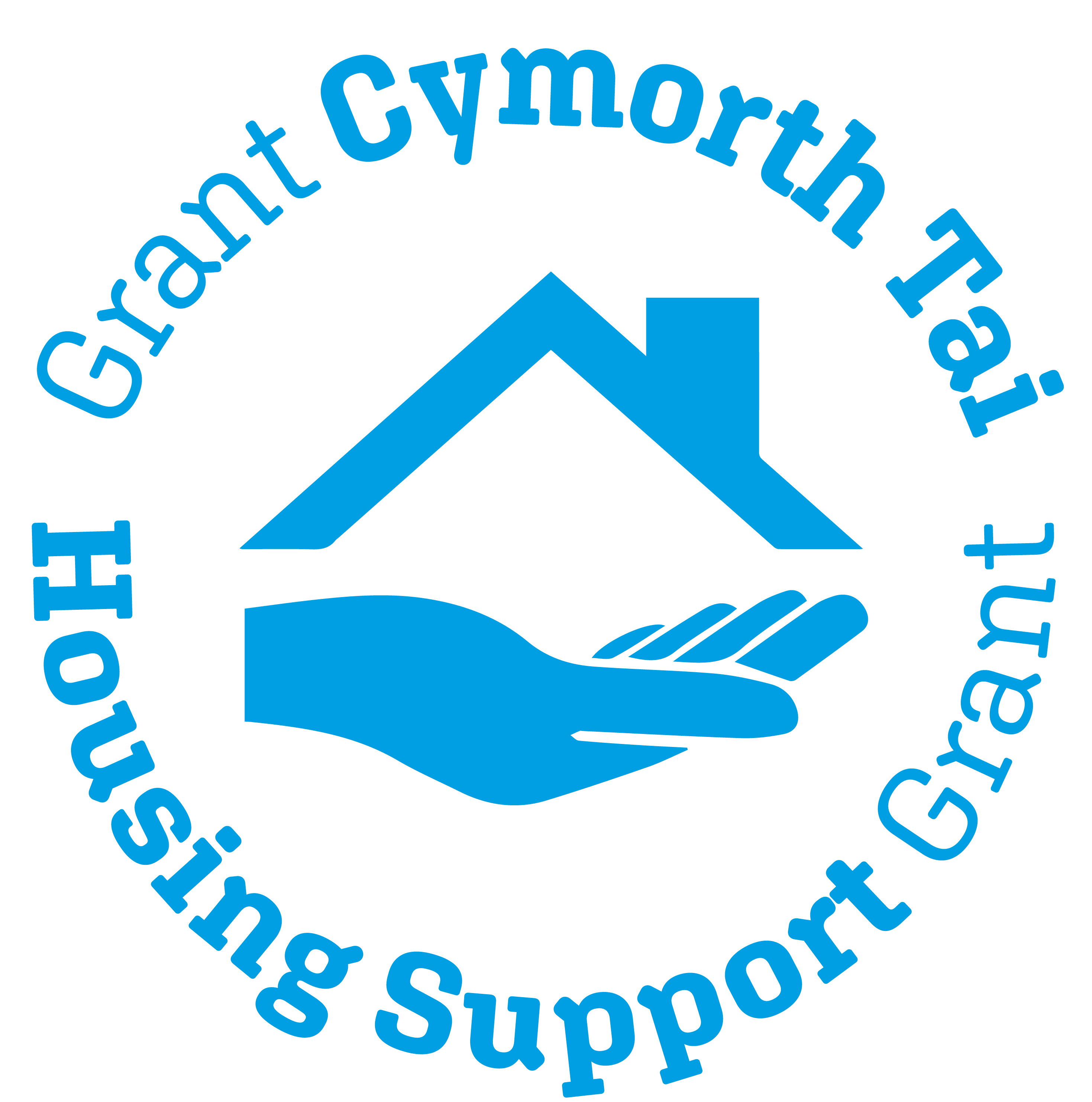 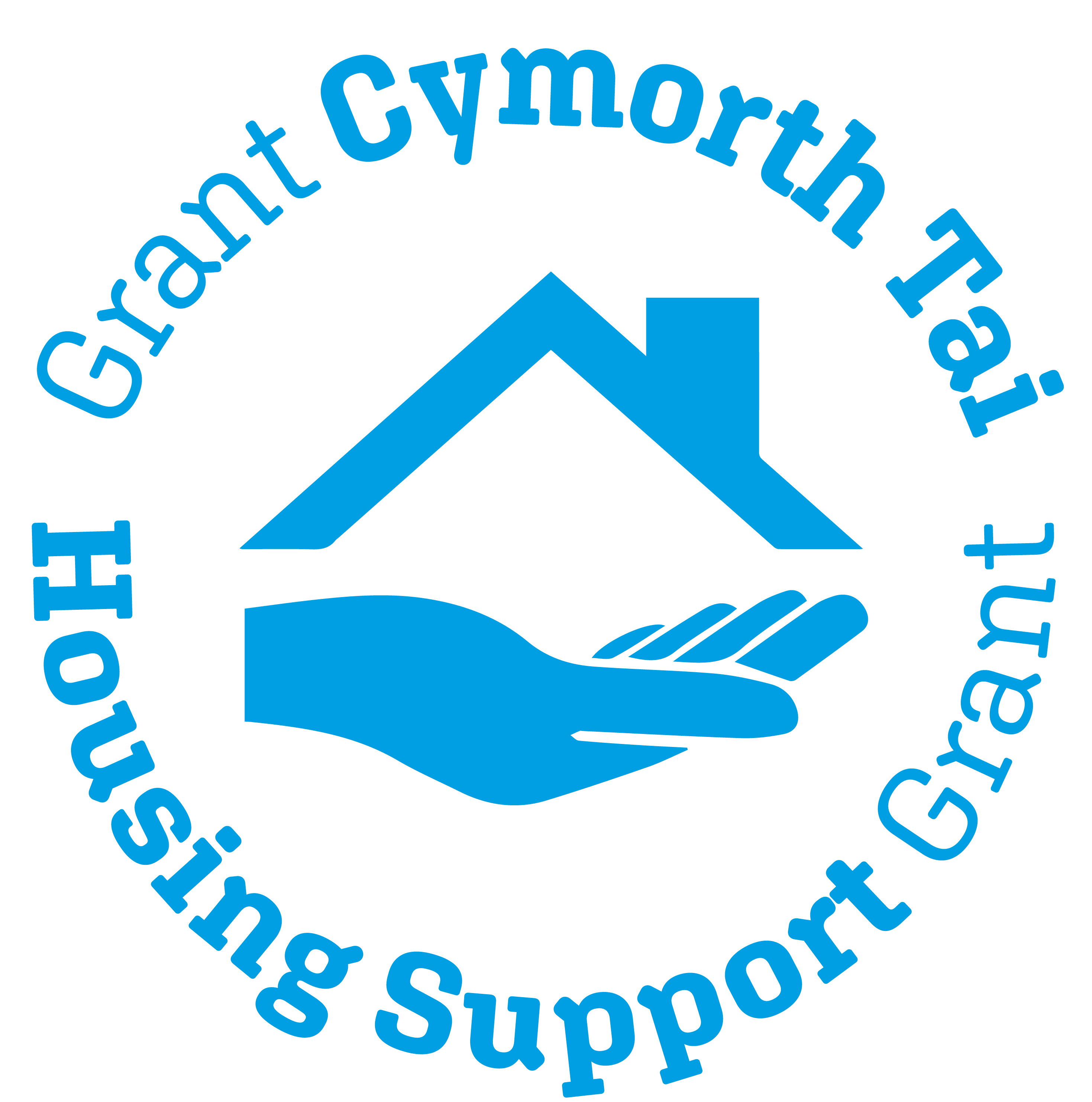 